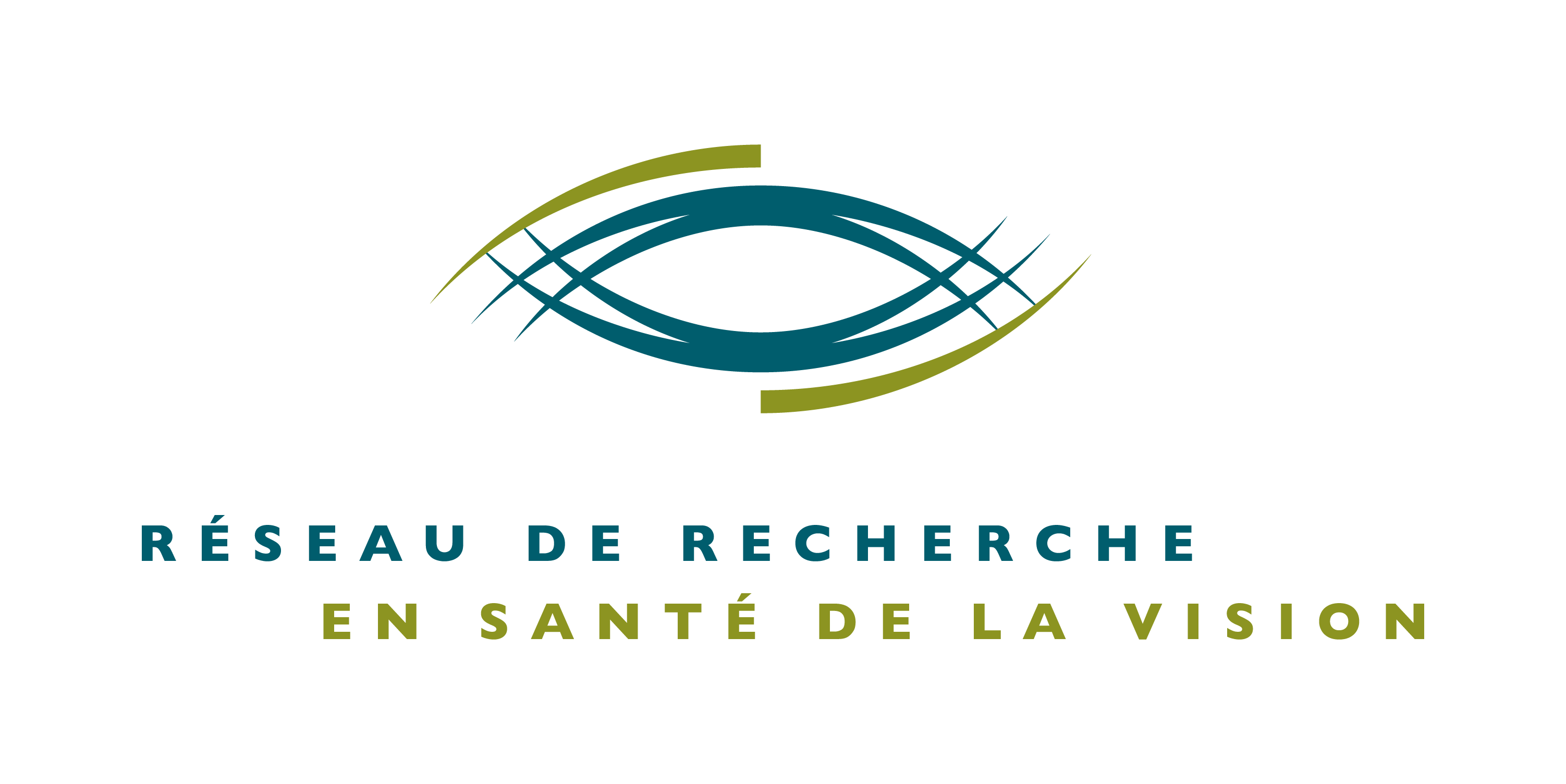 FUNDING PROGRAM: NATIONAL AND INTERNATIONAL NETWORKINGVision Health research Network 2017-2018 CompetitionSUBMISSION FORMDeadline to submit the full application: August 15, 2017Project’s title (identical to the one proposed on the letter of intent):  	Researchers and collaborators (This list must be identical to the one proposed on the letter of intent. It will be use to ensure transparency and avoid conflict of interest in the scientific committee recruitment process.): Add the necessary number of lines. Research axis: Retina and Posterior Segment		 Cornea and Anterior Segment Visual impairment and rehabilitation		 Brain and Perception Other: ________________________Is this project linked to AMD?	 yes    no*Are you applying for a scholarship complement for a foreign student? 	 yes    no* The foreign student must not be a Canadian citizen and must be enrolled in a university in Quebec.SIGNATURESNames and signatures of the principal investigators, co-investigators and collaboratorsAdd the required number of lines._______________________________________________________________________________________Name					Signature				Date______________________________________________________________________________________Name					Signature				Date______________________________________________________________________________________Name					Signature				Date______________________________________________________________________________________Name					Signature				DateADMINISTRATIVE INFORMATIONComplete information of the Finance Director or the representative who will manage the grantLast name, first name:      
Email:       Phone number:      Institution’s name (to which the cheque will be payable to)Complete address where the cheque must be sent:      
(civic number, office number, street name, city, postal code)Fund number (if available):PROJECT SUMMARY (in French and English, maximum 10 lines)Describe, in plain language, the goal of the study, expected results and impact of the collaboration on the national and international visibility of the VHRN team (networking, new collaborations, joint publications, student exchanges, leverage effects, new partnerships).PROJECT DESCRIPTION FOR THE YEAR TO COME (maximum 2 pages, excluding figures, tables and references)Describe the problem, objectives, methodology, preliminary results and relevance of the project. An annex of a maximum of 2 pages is allowed for figures, tables and references.ROLE OF INVESTIGATORS AND COLLABORATORS (maximum 1 page)Describe the role of each of the principal investigators, co-investigators and collaborators involved in the project and the link with their expertise. Specify the places where the phases of the project will take place.TIMETABLE AND FEASIBILITY (maximum 1 page)Describe the timetable of the main stages of the project and the feasibility of this project.EXPECTED IMPACT (maximum 1 page) Describe the impact of the project on the visibility of the VHRN research team on the national and international level.*   *   *Application will be assessed following the FRQS performance criteria established for the evaluation of its Thematic Networksm, as listed below.Please answer to all following items when applicable.Leverage effect (grants, public or private investments, partnerships with the biopharmaceutical industry or others). Describe and specify amounts.Specify the title of the grant, the authors, the funding agency, the dates of beginning and end, and the amounts per year.Explain briefly how the Network played a role in the attribution of the grant.If it is an “in kind” partnership, describe and estimate the amountDevelopment of new strategic and structuring initiativesNational and international visibilityBiotechnology developmentAdded value for VHRN members and the scientific communityDevelopment of cross-sector projects and poles of excellenceTraining of the next generationPromotion of clinical researchAdded value for target community (new treatments, new personalized health care implementation of new health practices or policies).Knowledge transfer, valorization and public communications activitiesFree access to the resultsBUDGET (add the necessary number of pages)Describe the expenses for which the funds are requested for each relevant budget category.Detail the financial contribution of researchers and staff of national and international teams.The contributions in kind are accepted, and must be quantified in term of money.Note: The co-financing of international students directly involved in the collaborative project is strongly encouraged.Last name, first namePrincipal invest.Co-investigatorsCollaboratorsStudents*Foreing studentsMain affiliation, address and e-mailVHRN teamOutside of Quebec team